L’EDITOC’est officiel, le calendrier nous le confirme : l’automne est arrivé !Et pour bien commencer cette nouvelle saison, votre association vous a concocté de nombreux moments de partage et de convivialité : une journée de solidarité entreprise avec Shiseido le 18 octobre, la reprise tant attendue du groupe de parole, une nouvelle vente solidaire organisée par Alain Piot…Brigitte Bricout inaugure une nouvelle permanence : celle de la Présidente ! Une fois par mois, elle recevra (sur inscription) les adhérent.e.s qui souhaitent la rencontrer.Et pour celles et ceux qui le veulent, joignez-vous au rassemblement devant le Palais de Justice de Paris le 6 octobre contre les violences conjugales.FDFA met en place des solutions innovantes pour trouver les fonds nécessaires à son fonctionnement : ce mois-ci, nous rejoignons Lilo, le moteur de recherche qui finance gratuitement des projets sociaux et environnementaux. Découvrez dans cette lettre comment participer vous aussi à cette action.Et, comme chaque mois, vous retrouverez ici toutes les interventions et toutes les actions que nous menons pour défendre les droits et promouvoir la place des femmes handicapées dans la société.Bonne lecture ![* sommaire]ECOUTE VIOLENCES FEMMES HANDICAPEES – 01 40 47 06 06Les permanences ont lieu tous les lundis de 10h à 13h, et de 14h30 à 17h30, et tous les jeudis de 10h à 13h. Notre numéro d’appel à ne pas oublier et à diffuser partout :01 40 47 06 06SOLIDARITE !Vente Solidaire - vendredi 26 et samedi 27 octobreMessage d’Alain Piot :A l'approche de l'été nous vous avions convié.e.s à une vente solidaire des vêtements et bijoux de Maudy au profit de l'association. Ce fut un succès mais très majoritairement pour les effets d'été, ce qui était assez compréhensible ! A l'approche de l'hiver, nous récidivons avec les vêtements chauds... et les bijoux restant.Ainsi, ma fille et moi vous attendons le vendredi 26 octobre à partir de 14h ainsi que le samedi 27 de 11h à 18h, 16 rue Emile Duclaux, 75015 Paris - code immeuble 1908 + interphone, 1er étagePrix à partir de 1 euroSoutenez FDFA grâce à LILOLilo est un moteur de recherche français qui finance des projets sociaux et environnementaux et protège votre vie privée. FDFA a postulé pour rejoindre la communauté des associations soutenues par Lilo et a été retenue.A quoi ça sert ?Lorsque vous effectuez une recherche sur Internet, utilisez Lilo. Chaque recherche génère des gouttes d’eau que vous pourrez donner à l’association de votre choix (FDFA, par exemple). Chaque mois, Lilo transforme les gouttes d’eau en euros et les verse à l’association.Comment ça marche ?Simple à installer, Lilo fonctionne aussi bien sur PC que sur tablette et smartphone. Pour les tablettes et smartphone, il suffit d’installer l’application !Tout vous est expliqué pas à pas sur https://www.lilo.org/fr/ : il suffit de cliquer sur « Choisir Lilo comme moteur de recherche ».Combien ça coûte ?Cela ne vous coûte rien, puisque Lilo finance les dons qu’il fait aux associations par la publicité.Une fois que vous aurez installé Lilo, commencez à cumuler les gouttes. Pour le moment, FDFA a été acceptée mais l’association n’apparaît pas encore parmi les associations proposées sur le site de Lilo. Quand nous entrerons dans la phase intermédiaire, vous trouverez sur notre site et dans le prochain numéro du Flash Info un lien qui vous permettra de donner vos gouttes d’eau à FDFA.Enfin, pour celles et ceux qui éprouveraient des difficultés à installer et utiliser Lilo, deux ateliers numériques vous attendent, le 8 et le 22 octobre pour vous aider !Du 16 novembre au 2 décembre : WAAH !WAAH, entreprise de mode et de design solidaire, a proposé à FDFA de créer des t-shirts et des sweaters en coton biologique avec une impression made in France. Les créations WAAH sont disponibles en éditions limitées et sur des périodes limitées.Pour FDFA, les ventes en ligne se tiendront uniquement entre le 16 novembre et le 2 décembre.Alors, à vos agendas !Pour en savoir plus sur la démarche : https://waah.fr/ 4 décembre : la nuit des relaisLa Nuit des Relais est une course de relais solidaire organisée par la Fondation des Femmes au profit de la lutte contre les violences faites aux femmes. Les fonds récoltés sont redistribués à 100% aux associations de lutte contre les violences faites aux femmes.Pour sa troisième édition parisienne, la Nuit des Relais aura lieu le 4 décembre dans un lieu grandiose et exceptionnel : le Grand Palais ! Pour participer, c'est très simple :1. Vous constituez une équipe entre 5 et 10 personnes : que vous soyez une entreprise, une association, ou une bande d'ami.e.s.2. Votre équipe collecte avant la course 1 000 euros, avec l'aide de la Fondation si besoin.3. Le jour J vous vous passez le relais toutes les 8 minutes (en marchant ou en courant !) et vous agissez concrètement en faveur de la cause des femmes.FDFA participera pour la première fois à cette nuit des relais 2018.Nadia se charge de la coordination de l’événement. Si vous êtes intéressé.e à y participer, soit pour courir/marcher/rouler, soit pour collecter des fonds, merci de la contacter à l’adresse nadia-arlot@hotmail.fr LES PERMANENCESNouveau : la Permanence de la PrésidenteBrigitte Bricout vous recevra sur rendez-vous le mardi 9 octobre de 14h30 à 16h.Merci de vous inscrire auprès de Marie : marie.conrozier@fdfa.fr // 01 43 21 21 47Permanence sociale Chantal, assistante de service social et Laure, médiatrice, vous recevront sur rendez-vous pendant la permanence sociale les mercredis 17 et 31 octobre, de 14h30 à 16h30.Merci de vous inscrire auprès de Marie : marie.conrozier@fdfa.fr // 01 43 21 21 47Permanence juridique Catherine, avocate, vous recevra sur rendez-vous uniquement les jeudis 4 et 25 octobre entre 14h et 16h.Merci de vous inscrire auprès de Marie : marie.conrozier@fdfa.fr // 01 43 21 21 47Ecrivaine publiqueLa permanence de l’écrivaine publique est actuellement suspendue, faute d’animatrice.Une oreille attentive Brigitte vous écoute, vous accompagne et réfléchit avec vous pour trouver des solutions à vos difficultés éventuelles. Cette écoute se fait uniquement par téléphone. Prochaines dates les lundis 15 et 22 octobre de 14h à 17h30, contactez Brigitte au 06 78 06 17 21.Ajouter au calendrier : Oreille attentive - 15 octobreOreille attentive - 22 octobre[* sommaire]LES ATELIERSNous vous rappelons que les ateliers sont ouverts aux adhérent.e.s à jour de leur cotisation 2018. Les inscriptions se font auprès de Marie au 01 43 21 21 47 ou par courriel : secretariat@fdfa.fr. Merci de vous inscrire pour participer !  Nouveau : Ecritures Pas moins de deux ateliers vous sont proposés :« Au-delà des violences » :Lise Poirier-Courbet, psychosociologue et sociologue clinicienne, écrivaine, vous propose un nouveau rendez-vous à partir de la rentrée : un atelier créatif d’écriture. Le temps de trois après-midis, venez écrire, raconter, conter, narrer, travailler autour d’un événement de violences et ses échos. Comment on le traverse, comment on se re-construit, comment on en parle ou pas… Lise vous attend le vendredi 12 octobre de 14h30 à 17h30. Merci de nous confirmer votre participation en vous inscrivant auprès de Marie.Ajouter au calendrier : Ecriture - Au-delà des violences - 12 octobreEcriture à visée mieux-être : Un moment pour soi… avec les autres ! Atelier animé par Isabelle MarteletEcrire par jeu, écrire par plaisir, déposer ses idées sur le papier.Cela vous tente ?Oui, alors lancez-vous avec l'atelier dans l'acte ludique d'écrire...Ici chacun.e écoute, imagine, crée et le stylo s'agite, hésite, se tait.Pas de jugement, mais la joie de s'exprimer et du partage de lire ensuite ses écrits.A la clé ?Alléger le poids des choses, lâcher prise, échapper à l’emprise du temps, reprendre confiance, se réconcilier avec ses souvenirs…Et si c’était possible avec un simple stylo et une feuille ?Venez le découvrir à l'atelier d'écriture.Nombre de participantes limité à 6 : inscription obligatoireProchain atelier le samedi 6 octobre ! Inscrivez-vous.Ajouter au calendrier : Ecriture - 6 octobre NB : pour de prochains ateliers, nous sommes à la recherche de feuilles A3 de couleur ainsi que de magazines.Nouveau : Théâtre et improvisationManon, comédienne et danseuse, vous donne rendez-vous une fois par mois pour un atelier Théâtre et Improvisation.Ce nouvel atelier est placé sous le signe de la bienveillance et vous propose des exercices ludiques, la découverte de textes, de scènes…Il est ouvert à toutes et à tous. Les bénévoles sont les bienvenu.e.s.Prochain atelier le jeudi 8 novembre de 14h30 à 16h30Nouveau : SOS Couture Un bouton à recoudre ? Un ourlet à faire ? Un peu de raccommodage, un peu de ravaudage, un peu de reprisage en attente ? Estebania vous propose un atelier couture deux fois par mois. Elle vous attend les mardis 9 et 23 octobre à partir de 15h au local associatif.Venez avec vos vêtements (sans oublier les boutons à recoudre !) et si possible, avec la bonne couleur de fil…A celles qui pourraient nous donner de quoi monter le fond de roulement de cet atelier, d’avance merci : nous recherchons du fil, des aiguilles, des épingles, un mètre ruban, des ciseaux de couture et plus généralement tous les accessoires nécessaires à cette activité !Ajouter au calendrier : SOS Couture - 9 octobreSOS Couture - 23 octobreNouveau : Cuisine et saveursEmilie vous invite à un grand voyage au pays des saveurs. Ce nouvel atelier vous propose de partir à la découverte d’ingrédients méconnus, d’aromates originaux, d’épices venues d’horizons lointains… Partez à l’aventure du goût, amusez-vous avec les saveurs et venez préparer de délicieuses recettes inédites que vous pourrez ensuite déguster ensemble. Prochain atelier en novembre.Le café des livresPourquoi lire ? Partez en voyage au pays enchanté des mots et laissez-vous surprendre : Béryl vous ouvre les portes de la bibliothèque. Ce nouvel atelier s’adresse à tou.te.s les passionné.e.s des livres mais aussi à toutes celles et ceux qui n’ « osent » pas.Au programme : - découverte de textes d’hier et d’aujourd’hui, d’ici et d’ailleurs : lectures à haute voix- café littéraire : venez partager vos coups de cœur du mois - choix libre de thèmes pour échanger livres et idéesBéryl vous donne rendez-vous, autour d’un thé/café et de petits gâteaux, une fois par mois le jeudi après-midi. Venez découvrir comment le temps des livres peut agir sur nos vies !Prochain atelier : jeudi 25 octobre de 15h à 16h30 Ajouter au calendrier : Café des livres - 25 octobre Groupe de parole Le groupe reprend le vendredi 12 octobre de 18h à 19h30Inscrivez-vous pour y participer, rencontrer les animatrices et découvrir son fonctionnement.Ajouter au calendrier : Groupe de parole - 12 octobre Atelier de médiation artistique – Soyons les artistes de notre vie !Au sein de l’atelier de médiation artistique, venez découvrir vos talents, cultiver votre créativité personnelle et expérimenter différentes matières : peinture, encres, pastels, fusain, terre, collages… Des propositions précises et ouvertes vous permettront de vous découvrir autrement.Pour cela nul besoin de savoir dessiner, d’avoir ou non des aptitudes « artistiques ». Nous nous appuyons sur le potentiel que chacune a enfoui au plus profond d’elle-même et toutes les propositions sont adaptées quels que soient votre singularité, vos difficultés ou votre handicap. Prochains ateliers : mercredis 10 et 24 octobre de 14 h 30 à 16 h 30Merci de vous inscrire. Les inscriptions nous permettent d’anticiper sur les besoins de matériel pour l’atelier !Une participation de 3 € sera demandée pour l’achat de matériel.Ajouter au calendrier : Médiation artistique - 10 octobreMédiation artistique - 24 octobre Atelier Beauté & Bien-être Chantal, notre socio-esthéticienne, interviendra dans le cadre de la Journée de Solidarité Entreprise Shiseido le jeudi 18 octobre.Créations LoisirsL’atelier Créations Loisirs a lieu chaque mois, le 4ème samedi du mois, de 14h à 16h.Il propose de la calligraphie japonaise sur des thématiques choisies par les participantes, de la peinture à l’encre de Chine et de l’expression écrite.Il est ouvert à d’autres propositions.Prochain atelier le samedi 27 octobre.Ajouter au calendrier : Création Loisirs - 27 octobre Jardin Littéraire – atelier lecture Venez échanger autour d’un.e auteur.e, d’une œuvre, d’un univers littéraire, d’une époque !Venez discuter, confronter vos idées, passer un moment stimulant !Alain Piot assure l’animation, Anne de Réals la coordination.Inscription auprès d’Anne de Réals : anne.de-reals@orange.frLe Jardin Littéraire aura lieu après l’été, après les « grandes vacances ». Prochain atelier le lundi 1er octobre de 18h à 19h30 Livre : Vassili PESKOV –Ermites dans la taïga – Actes SudAjouter au calendrier : Jardin littéraire - 1er octobre Do you speak English ? – atelier de conversation en anglais Gillian Barratt propose aux adhérentes et adhérents un atelier de conversation en anglais un samedi après-midi une fois par mois, dans le local de l’association.Prochain atelier le samedi 13 octobre de 15h à 17h.Ajouter au calendrier : Anglais - 13 octobre Atelier informatique Monique et Michel, qui animent les ateliers numériques et informatiques, vous attendent chaque lundi. Questions/réponses PC, tablette, smartphone :  L’inscription préalable pour la séance est obligatoire. Les 4 premières inscrites pourront venir poser leur(s) question(s). Lors de l’inscription par email ou par téléphone, la question devra être formulée. Exemple de questions : comment faire pour lire mes emails sur mon nouveau PC, comment installer des applications sur mon smartphone, comment sauvegarder mes photos sur le cloud…Dates : lundis 1er, 15 et 29 octobre de 15h à 17h30Ajouter au calendrier : Informatique Questions réponses - 1er octobreInformatique Questions réponses - 15 octobreInformatique Questions réponses - 29 octobreInitiation à l’informatique et à la bureautique – PC, tablette, smartphoneCes séances vous aideront à prendre en main vos matériels et à découvrir leurs fonctionnalités. Dates : lundi 8 et 22 octobre : formation Lilo, CV ou gérer ses photos (selon demande)Ajouter au calendrier : Informatique - Bureautique - 8 octobreInformatique - Bureautique - 22 octobre Accompagnement vers l’emploi FDFA envisage de réveiller l’atelier d’accompagnement vers l’emploi mis en sommeil, faute de participant.e.s.Si vous êtes en recherche d’emploi, si vous souhaitez être accompagné.e dans votre démarche, faites-vous connaître en vous inscrivant auprès de Marie.L’accompagnement comprendra également un soutien informatique et des séances de conseil en image.[* sommaire]FDFA VOUS DONNE RENDEZ-VOUS AU LOCALJeudi 18 octobre – Journée de solidarité entreprise avec ShiseidoEn partenariat avec Unis Cité, FDFA recevra dans le local associatif les collaboratrices et collaborateurs de Shiseido pour une journée autour de la beauté et du Japon. Au programme : une demi-journée de soins avec une socio-esthéticienne et une demi-journée de visite d’une exposition « Japonismes ».Rendez-vous à 9h30 au local associatif.Le repas de midi et la sortie au musée sont offerts par Shiseido.Inscrivez-vous sans tarder auprès de Marie : le nombre de place est limité !Marie.conrozier@fdfa.fr // 01 43 21 21 47Jeudi 19, vendredi 20 et vendredi 26 octobre – Formation des futures écoutantesFDFA met en place trois journées de formation initiale destinée aux bénévoles de l’Ecoute Violences Femmes Handicapées – 01 40 47 06 06.Il reste encore quelques places. Si vous ou quelqu’une de votre entourage souhaite rejoindre l’équipe, merci de contacter Marie marie.conrozier@fdfa.fr // 01 43 21 21 47 qui vous renseignera sur les actions de l’écoute et les compétences et savoir-être requis pour y participer.Samedi 27 octobre – Formation des bénévolesLe samedi 27 octobre à 10h, vous retrouverez notre cycle d'accompagnement, de discussion et de sensibilisation mensuelle des écoutantes et des bénévoles. Ce temps sera suivi d'un repas à partir de 13h et de l'atelier Création Loisirs à partir de 14h.[* sommaire]REPERE POUR VOUSSamedi 6 octobre – Rassemblement devant le Palais de Justice de ParisPour lutter contre les violences conjugales et réclamer plus de moyens pour « sauver celles qui sont encore vivantes », nous nous retrouverons le samedi 6 octobre à 14h devant le Palais de Justice - 10 boulevard du Palais – 75001 ParisPour en savoir plus : http://fdfa.fr/appel-a-un-rassemblement-contre-les-violences-le-6-octobre-a-paris/ 13 et 14 octobre 2018 : l'Assemblée des Femmes organise son Université d’automne en partenariat avec ECVF à La Rochelle - « De nouveaux enjeux pour la santé et les droits des femmes : Santé et travail, santé et précarité, santé et bioéthique. »A la veille des élections européennes du 26 mai 2019 et des débats de la prochaine session parlementaire sur la révision des lois de bioéthique, la question des droits des femmes et de leur santé, dans ses interactions avec le travail, sera le sujet de la 26ème Université d’Automne, co-organisée avec Élu.e.s contre les violences faites aux femmes.L’autonomie des femmes passe par leur insertion, à égalité avec les hommes, dans le monde du travail. Et cette place chèrement acquise est un droit imprescriptible. Qu’en est-il de leur santé, de leur bonne santé ?Lors de cette Université d’automne, nous nous proposons de mettre en évidence les facteurs sociaux et politiques qui pèsent sur la santé des femmes sur le plan physiologique et psychologique, en particulier dans le monde du travail, et d’interroger et déconstruire les normes, les préjugés et les comportements en matière de santé des femmes et d’accès aux soins.Plus d’informations : https://assembleedesfemmes.com/universite-dautomne-2018/ Pour s’inscrire : https://assembleedesfemmes.com/wp-content/uploads/bullet.-inscription-UA-2018.pdf   Du 15 au 19 octobre – Hello Handicap, salon de recrutement en lignePremier salon en ligne d’Europe dédié au recrutement des travailleurs handicapés, Hello Handicap est la solution simple et efficace offerte aux entreprises d’aller à la rencontre d’un vivier de talents encore trop peu exploité et à des milliers d’hommes et de femmes en situation de handicap visible ou non de trouver un emploi ! Lors de cette prochaine édition, près de 7000 offres d’emploi sont à pourvoir dans 71 entreprises participantes, dans toute la France !https://hello-handicap.fr/18 octobre – Colloque « Les Femmes dans la Grande Guerre »La délégation aux droits des femmes du Sénat organise, le jeudi 18 octobre 2018, de 9h30 à 18 heures, à l’occasion du centenaire de la guerre de 1914-1918, un colloque sur les femmes dans la Grande guerre. Ce colloque, auquel participera Françoise Thébaud, historienne (Les femmes au temps de la guerre de 14, éd. Payot), se concentrera le matin sur la vie des femmes dans un pays en guerre et abordera deux thèmes : tout d’abord le travail des femmes, piliers de l’effort de guerre, et la question de leur émancipation, puis la famille et l’intime.Les séquences de l’après-midi (à partir de 14h15) porteront sur les femmes au combat :- la première table ronde concernera la résistance des femmes contre l’occupant, - la seconde table ronde traitera le rôle des femmes au front (combattantes, espionnes, soignantes). Renseignements et programme complet :delegation-femmes@senat.fr // Tél. 01 42 34 31 69Inscriptions : http://www.senat.fr/evenement/colloque/femmes_pendant_la_grande_guerre.htmlFONDATION BANQUE POPULAIRE : Handicap, pour financer les projets de vie ambitieuxCet appel à projets est destiné aux personnes atteintes d'un handicap moteur ou sensoriel disposant d'un taux d'incapacité reconnu par la MDPH comme supérieur ou égal à 50 %. Âgées de moins de 50 ans, elles présentent un projet de vie leur permettant de s'insérer dans la vie professionnelle ou s'engager dans un parcours de reconversion.Les candidats peuvent déposer leur dossier en ligne jusqu'au 12 octobre 2018.[* sommaire]ENQUETESVenez améliorer la villeLa société Médialis, leader français de l'évaluation des technologies pour l'autonomie, vous propose de participer à des tests d’aménagement des rues. Ce projet est porté par la Mairie de Paris. Il vise à améliorer la sécurité et faciliter vos déplacements dans la rue. Ces dispositifs s’adressent plus spécifiquement aux personnes présentant une déficience visuelle. Vos missions :1.	Tester deux aménagements différents sur deux demi-journées dans Paris.2.	Pour chaque aménagement, réaliser un parcours d’une quinzaine de minutes dans la rue. 3.	Identifier les difficultés et les facilités et échanger ensemble sur cette expérience. Vos avis sont très importants en tant qu’usagers car ils permettront d’optimiser les dispositifs déjà mis en place et d’en proposer de nouveaux qui permettront de contribuer à l’amélioration de la voirie pour toutes et tous.Ces tests seront réalisés durant l’automne 2018. Si vous avez des questions, si vous souhaitez participer, vous pouvez contacter :Mathilde Neau, de la société Médialis, au 06 13 29 06 39 ou au 01 82 83 81 20Bertrand Boudin, de la société Médialis au 06 76 97 94 41HandiparentalitéLe SAVS de Carcassonne lance une grande enquête anonyme auprès des femmes en situation de handicap (psychique, physique ou sensoriel) ayant eu au moins un enfant. http://webquest.fr/?m=55119_handiparentalitePour obtenir la version Word du questionnaire, merci d’écrire à technicotheque.savs-carcassonne@apf.asso.frCampagne de sensibilisation pour une meilleure accessibilité aux structures de soins en Ile de FranceDe nombreux établissements publics restent aujourd'hui difficiles d'accès ou inadaptés pour les personnes en situation de handicap. C’est pourquoi I Wheel Share, en partenariat avec la Fondation Malakoff Médéric Handicap, lance une enquête qualitative auprès des personnes porteuses de handicap afin d’identifier les principales difficultés auxquelles elles sont confrontées pour se déplacer et accéder à leur centre médical.Les données recueillies permettront de réfléchir à des solutions concrètes à mettre en place pour une prise en compte adaptée aux déficits moteur, visuels et auditifs.Pour participer à l’enquête : https://docs.google.com/forms/d/e/1FAIpQLSeMOV62wisJZsCWbv4DWMF22OrmmhyxlUokVUPPqk36Tbr6qA/viewform QUOI DE NEUF SUR LA TOILERetrouvez toutes nos informations en textes ou en images sur notre site : http://fdfa.fr  Ce mois-ci, découvrez :- « Citoyennes avant d’être handicapées » : http://fdfa.fr/article-dans-alternatives-economiques/ - la préparation de la #SEEPH2018 avec LADAPT : http://fdfa.fr/femme-et-handicap-dans-le-travail/ - le rassemblement contre les violences conjugales : http://fdfa.fr/appel-a-un-rassemblement-contre-les-violences-le-6-octobre-a-paris/ Ne manquez pas le billet d’humeur d’Olivier :« Pourquoi cette rage contre les petits, les humbles, les sans-grades ? Pourquoi s’acharnent-ils  sur nous, le petit peuple des handi, les handicapées décapées, les handi-femmes, les handi-noires, les handi-beures, les handi-vieilles, les handi-malades, les handi-pauvres ? [lire la suite] »Un article dans le journal Le Monde  auquel Claire Desaint, vice-présidente de FDFA, a participé en apportant son expertise sur la question des discriminations dans l’emploi vécues par les femmes en situation de handicap :https://www.lemonde.fr/societe/article/2018/09/27/origine-genre-handicap-un-francais-sur-quatre-dit-avoir-ete-victime-de-discrimination-au-travail_5360877_3224.html?Alain Piot lance son nouveau blog Cheveux Blancs qui « continue le combat de [s]on épouse Maudy pour l'égalité femmes/hommes, contre les discriminations, pour la citoyenneté des personnes "différentes". »Alain Piot est administrateur de FDFA, il anime le Jardin littéraire chaque mois et porte son regard de sociologue sur l’actualité.Un article à découvrir sans plus tarder : https://cheveux-blancs.blog4ever.com/allez-vous-traverser-la-rue?trck=notif-12563246-1616412-12.92 Retrouvez aussi votre association sur les réseaux sociaux :Facebook : www.facebook.com/fdfa15  Twitter : https://twitter.com/FDFA_Contact LinkedIn : https://www.linkedin.com/company-beta/11060151/ Aimez ces pages pour recevoir automatiquement les nouvelles de votre association !FDFA sur YouTube : https://www.youtube.com/channel/UCR0Vtt_AVAPbHI6vbzFshsQ [* sommaire] REESPACE CULTURESamedi 6 octobre 2018 à 19h - Nuit Blanche - Visite descriptive du parc zoologique de ParisAccès Culture vous attend le samedi 6 octobre 2018 à 19h à la constellation de la Porte Dorée pour une visite descriptive à destination des personnes aveugles et malvoyantes et leurs accompagnateurs.Cette visite hors du commun durera environ 1h30 et sera menée par leur conférencier spécialisé, Rémi de Fournas. Rendez-vous à 19h - Place Édouard-Renard, Paris 12e !C’est gratuit et accessible à tous, mais il faut absolument vous inscrire à l’adresse suivante : accessibilite.nuitblanche@gmail.com  ou par téléphone au 01 44 54 32 86Samedi 6 octobre à 21h – Le Salaire de la PeurCiné-Accès vous donne rendez-vous le samedi 6 octobre à 21h pour une "nuit presque blanche..." pour la projection du chef d'œuvre d'Henri-Georges Clouzot : Le salaire de la peur, avec Yves Montand et Charles Vanel.Film audio décrit et sous-titré SME                                             
Halle Pajol - entrée de l'auberge de jeunesse – 20, rue Pajol – 75018 PARISPrésence d'une interprète en langue des signes français
Métro: ligne 12 station Marx Dormoy ou ligne 2 La ChapelleBus: 60, 65, 35, N43Gare du Nord RER B ou D : 10mn à piedCotisation : 3 eurosTransports gratuits toute la nuit ! Michelle Perrot – George Sand à Nohant – SeuilL’historienne, féministe et membre d’honneur de FDFA, Michelle Perrot présente ainsi sa rencontre avec George Sand et avec Nohant :« Il est difficile de parler de Nohant sans dire quelque chose qui ait rapport à ma vie présente ou passée », écrivait George Sand. C’est par Nohant, par sa maison, que je l’ai rencontrée. À vrai dire, elle ne fut pas un modèle de ma jeunesse. Pour « la bonne dame », je n’éprouvais pas d’attirance. Ses romans, La Petite Fadette, etc., que la grand-mère de Marcel Proust tenait en si haute estime, me paraissaient bons pour les distributions de prix. Je participais à la dépréciation dont Sand a été victime après sa mort. Je la trouvais d’un âge qui n’avait plus grand-chose à dire aux filles de Simone de Beauvoir, dont je me revendiquais.Eliane Viennot – Le langage inclusif : pourquoi, comment – Editions iXeCe guide est destiné à faciliter la tâche de celles et ceux qui veulent rendre leur langage plus égalitaire, et à convaincre encore davantage de personnes et d’institutions de le faire. Il montre que notre langue recèle toutes les ressources nécessaires à l’expression de l’égalité, il rappelle les infléchissements qui lui ont été imposés pour que «le masculin l’emporte sur le féminin», et il expose les différents moyens qui sont à notre portée pour nous déprendre de ces mauvaises habitudes. Concernant «l’écriture inclusive», il propose une simplification des protocoles en usage aujourd’hui.http://www.elianeviennot.fr [* sommaire]Directrice de publication : Brigitte BRICOUTRédactrice : Isabelle DUMONT© FDFA – Septembre 2018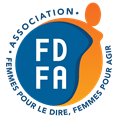 